[For RESEARCH Section]Ideal distribution models and the tempo of agricultural development in a windward valley of HawaiʻiSeth Quintus1*, Timothy M. Rieth2, Thomas Dye1, Alexander E. Morrison1, Christopher W. Filimoehala2, Darby Filimoehala2, Jon Tulchin3 & Trever Duarte31 Department of Anthropology, University of Hawaiʻi at Mānoa, Hawaiʻi2 International Archaeological Research Institute, Inc., Honolulu, Hawai‘i 3 Wahi Kūpuna Program, Kamehameha Schools. Honolulu, Hawai‘i* Author for correspondence ✉ squintus@hawaii.edu Received: 18 July 2022; Revised: 14 November 2022; Accepted: 18 November 2022Supplementary material Methods for: ideal distribution models and the tempo of agricultural development in a windward valley of HawaiʻiWe constructed Bayesian models and tempo plots to evaluate the construction chronologies for traditional Hawaiian agricultural infrastructure in Punaluʻu Valley. This work adapted Morrison et al. (2022) Bayesian model for the colluvial slope complex (Sites 50-80-06-2927 and 7302) and integrated it with newly developed models to track changes in the irrigated terrace set (Site 50-80-06-2936). Additionally, we constructed the Bayesian model in such a way that we could query the relationships that infrastructural development in each environmental zone have with the date of Polynesian discovery of the archipelago, local environmental change, and the introduction of sweet potato. Below, we describe the general structure of the Bayesian models and provide a further description of tempo plot construction and model stability. Data for these models were obtained from the excavation of 10 trenches through 14 terraces within the pondfield complex, with all trenches bisecting the stone facing of surface terraces. These trenches exposed stratified deposits with at least one buried pondfield soil, characterised by redoximorphic soil features and charcoal. As part of an earlier investigation, three small shovel test pits were excavated against the stone facings of terraces in order to obtain charcoal dating samples from beneath basal facing stones (Filimoehala et al. 2015). This builds upon work within the colluvial slope complex where 28 units (0.3 × 0.3m to 1 × 1m) were excavated over the course of three field seasons (Morrison et al. 2022). Excavation units abutted or sectioned surface features to document their construction and collect suitable dating samples. One shovel test pit was placed against the exterior fact of the northwest exterior wall of the heiau (Site 50-80-06-0296) within the colluvial slope complex. All radiocarbon dates from the irrigated facilities and colluvial slopes are provided in ST1.Construction of Bayesian model for site 50-80-06-2936Date estimates for the construction of architecture within Site 50-80-06-2936 (loʻi) were calculated using a set of sequences. These were built to be generally comparable to results presented in Morrison et al. (2022) to allow for chronological comparison between the different sites in Punaluʻu Valley. To construct models, all radiocarbon age were categorized as terminus post quem (TPQs) or terminus ante quem (TAQs) relative to architectural construction. A total of 12 events were of interest and 14 dates were associated with these events. Additionally, events of construction were also used as TPQs or TAQs when stratigraphic relationships between events could be observed. All events were built as separate sequences within a single model. Each sequence had a similar structure (after Dye 2016), though each sequence deviated slightly. Date (Discovery “2022”) > Boundary (“Feature # Start”) > Phase (“Feature # TPQ”) > Boundary (“Feature # Construction) > Phase (“Feature # TAQ) > C_Date (AD 1950)All sequences were constrained by a universal TPQ of Polynesian island discovery. This date is modelled after data in Athens et al. (2014) and was originally published using Oxcal commands by Dye (2016). One additional date has been added to this model, which is a U-Th dated piece of coral found within a religious structure and thought to date to the construction of that structure (Kirch et al. 2015; KOU CS-5a). Furthermore, one post-colonisation date was removed (Beta-20852b) because of the size of its laboratory error range.We tested three iterations of the Bayesian model using two different outlier structures, based on Christen (1994) and Dee & Bronk Ramsey (2014), as well as an iteration with no outlier commands. All three performed similarly and there is marked stability in the results of the three. Given the similarity of results, we chose to use the structure incorporating outlier models described by Christen (1994) as these provide posterior probabilities that individual dates are outliers. We are concerned with both issues of residuality for all ages and with potential inbuilt age for long-lived and medium-lived material. We assigned each date a prior outlier probability of 0.10. Each sequence is described below with reference to specific TPQs and TAQs. Polynesian-introduced species are noted in the text. For other taxa identifications, see the table of radiocarbon dates below.Trench 1 (see SF1): The construction dates for two architectural elements were estimated in this trench, a buried alignment and a surface retaining wall. One radiocarbon determination from Trench 1 (Beta-602309) and two radiocarbon determinations from Trench 2 (Beta-605045, -602308) constrain the construction of the buried alignment. The former dating sample was located directly beneath the buried alignment in a sandy clay loam (Layer V; alluvial) and is a TPQ. Beta-605045 was from an intact combustion feature at the interface between a sandy clay loam with common large clastics (Layer VI in Trench 2, Layer V in Trench 1) and a sandy clay to silty clay (Layer IIIb and IIIa; agricultural soil). As the buried alignment in Trench 1 derives from the sandy clay loam with large clastics, Beta-60545 acts as a TAQ for the construction of the alignment (see SF 2). Beta-602308 is from the silty clay (Layer IIIa) situated stratigraphically above the subsurface feature in Trench 2 and the determination derives from immediately below the surface retaining wall excavated by this trench (described below). The age estimate of the surface retaining wall in Trench 1 is constrained by the construction of the Trench 2 retaining wall as the former abuts the latter.  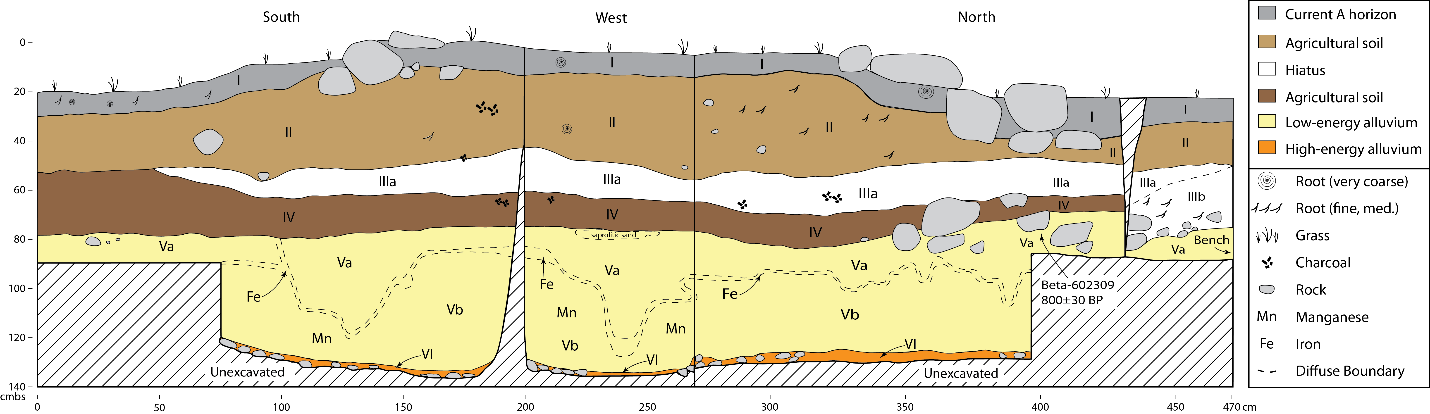 SF 1. Stratigraphic profile of Trench 1.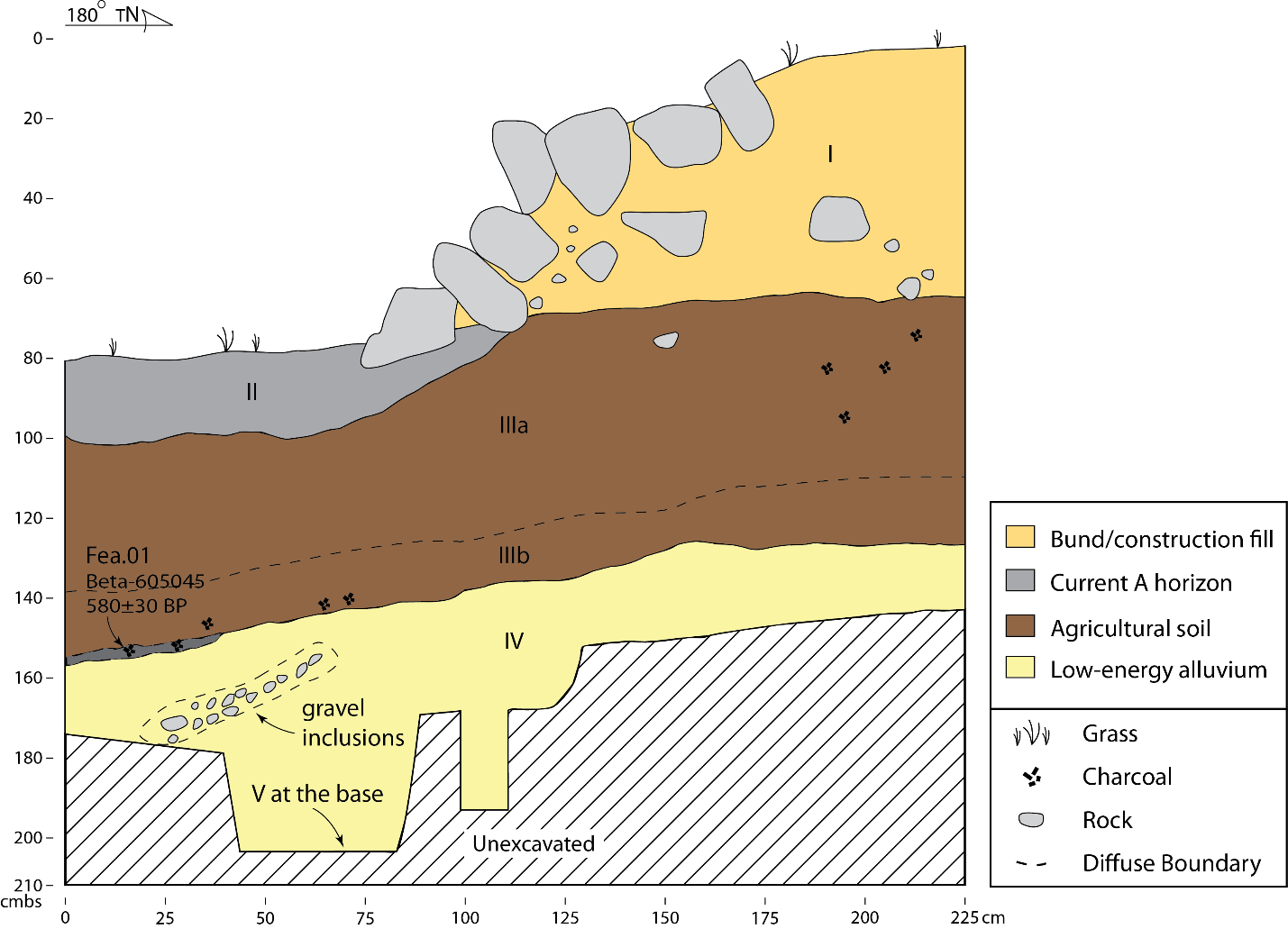 SF 2. Stratigraphic profile of Trench 2. Beta-602308 is not shown because it was not taken from a location that was profiled.Trench 2 (see SF 2): The construction date of one architectural element was estimated from this trench, the surface retaining wall. Two dating samples were recovered from stratigraphically inferior positions, both of which are described above (Beta-605045, -602308). Each of these determinations acts as a TPQ for the construction of this feature. Trench 3 (see SF 3): The construction date for one architectural element was estimated from this trench, the surface retaining wall. Two determinations were obtained for the trench, and both of these provide TPQs for feature construction. Beta-605044 was recovered from a silty clay (Layer III) immediately below the basal stones of the retaining wall while Beta-605047 was recovered from the interface of a sandy loam (Layer VI; natural alluvium) and an overlying sandy clay matrix (Layer V; agricultural soil) that is stratigraphically inferior to the retaining wall. 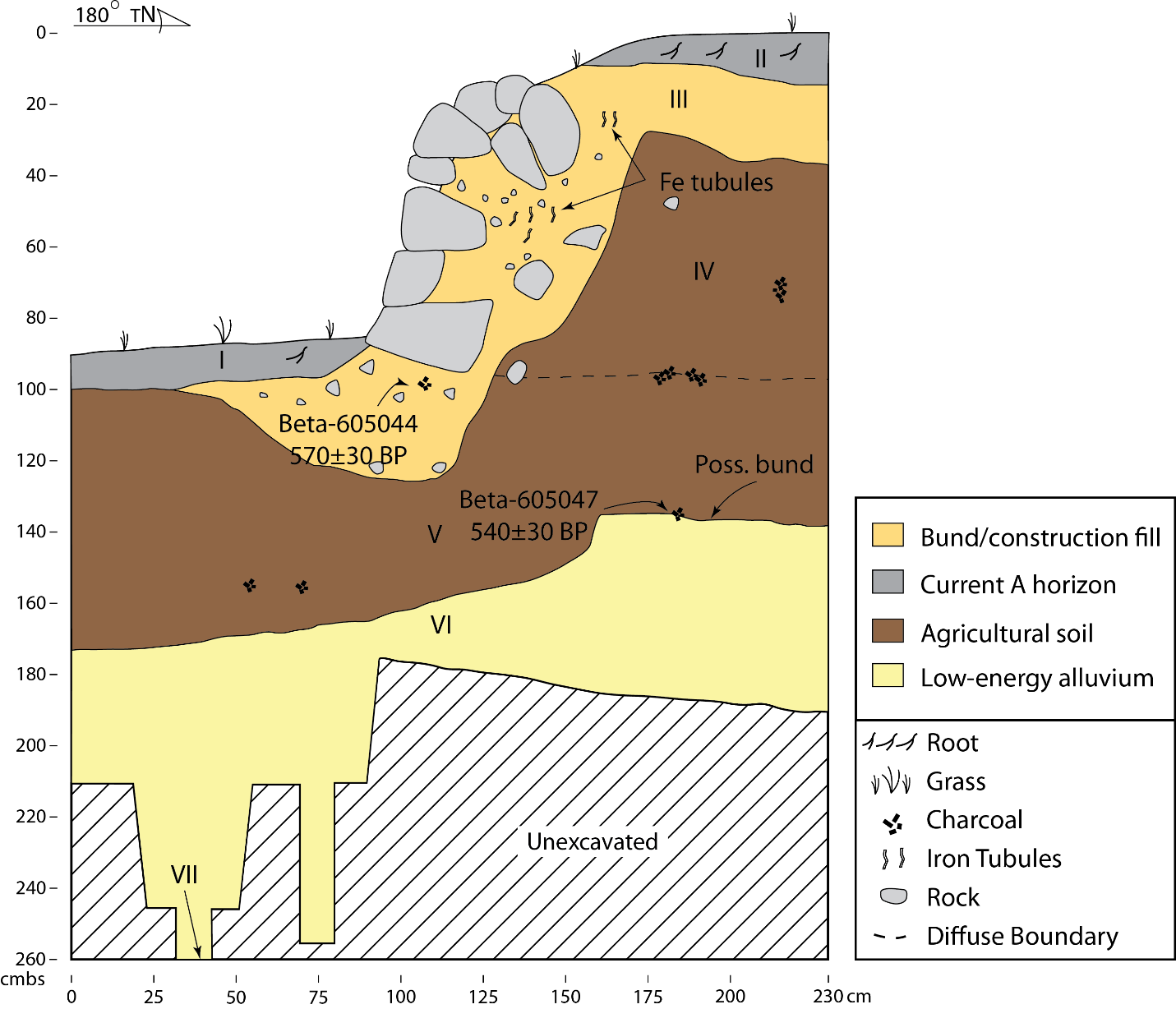 SF 3. Stratigraphic profile of Trench 3.Trench 4 (see SF 4): The construction date for the surface retaining wall was estimated in this trench using one radiocarbon determination (Beta-620794). The dating sample was taken from a silty clay (Layer III) immediately below the basal stones of the retaining wall and provides a TPQ for feature construction.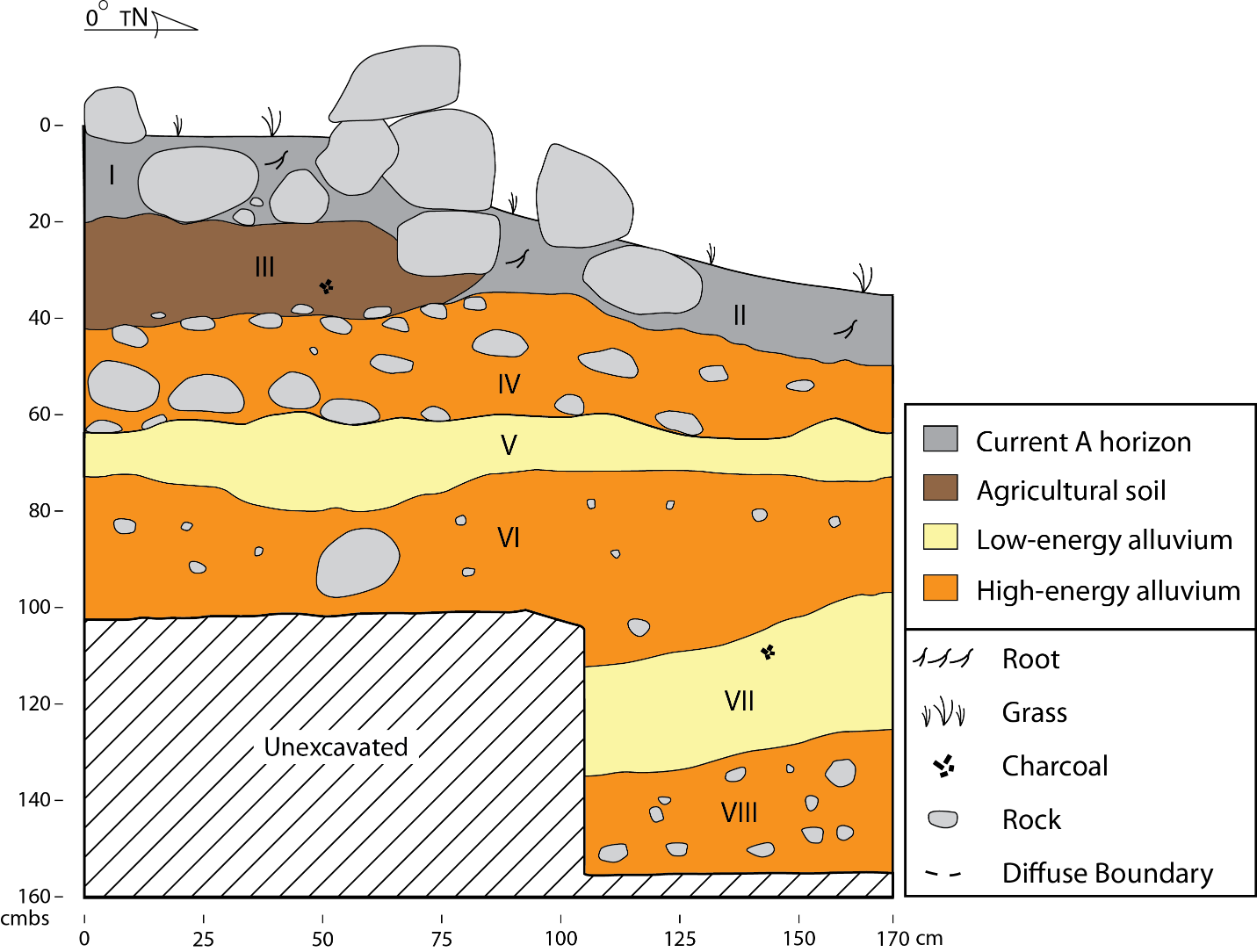 SF 4. Stratigraphic profile of Trench 4. Beta-620794 is not shown because it was not taken from a location that was profiled. Trench 6 (see SF 5): The construction date for a surface embankment was estimated in this trench using one radiocarbon determination (Beta-620795). The dating sample was taken from the top of a rocky sandy clay (Layer III, natural alluvium) near an interface with a silty clay (Layer II, agricultural soil). This determination provides a TPQ for the construction of the surface embankment. 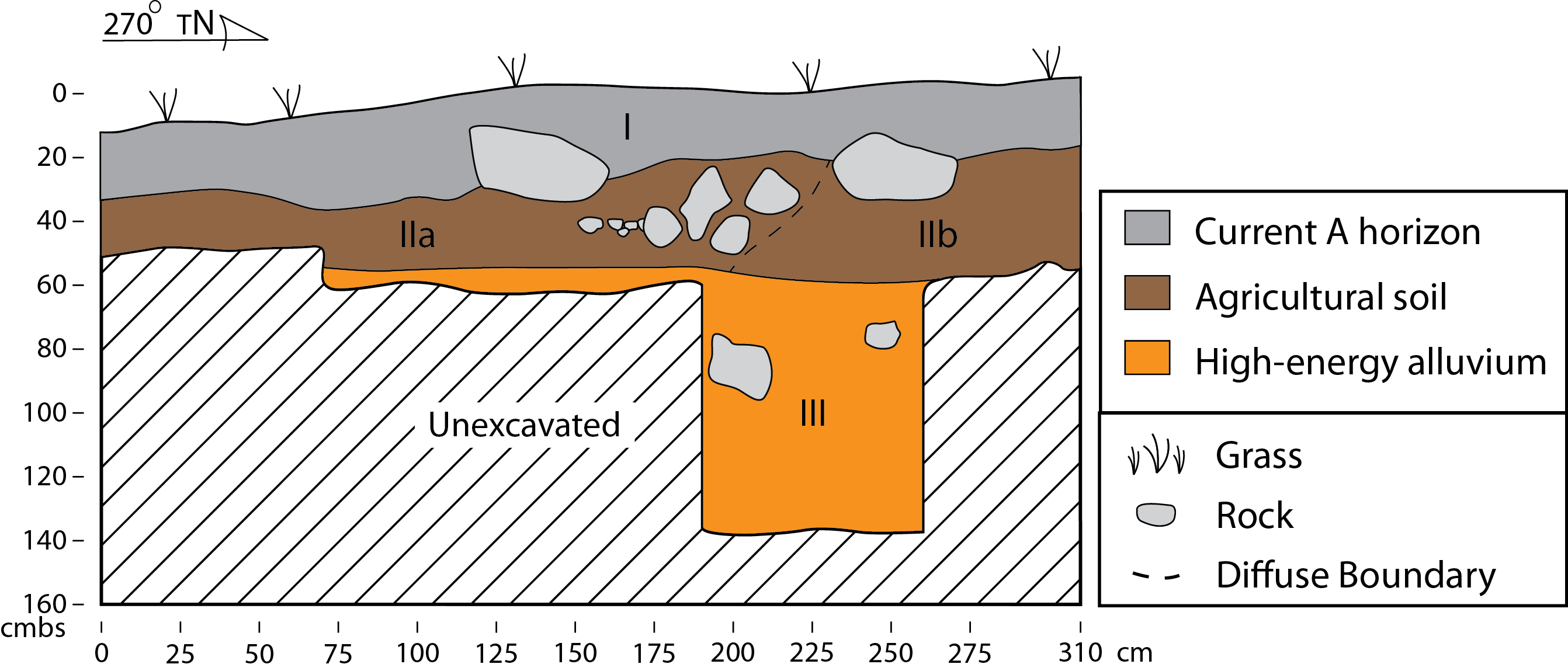 SF 5. Stratigraphic profile of Trench 6. Beta-620795 is not shown because it was not taken from a location that was profiled.Trench 7 (see SF 6): The construction dates for two architectural elements was estimated in this trench using three radiocarbon determinations. The lowest architectural element is a buried alignment/embankment situated within a rocky sandy clay loam (Layer VI, alluvial deposit). No charcoal was discovered below this alignment and the lone TPQ for this feature is the date of island discovery by Polynesians. As such, the highest posterior density (HPD) for this feature has a strong negative skew. Three radiocarbon determinations provide TAQs for the lower alignment. Beta-620796 was taken from a sandy clay (Layer IV, agricultural soil) above Layer VI. Beta-605046 was taken from an intact combustion feature at the interface between Layer IV and a later rocky sandy clay (Layer III, flood event). The last determination, Beta-602310, was taken from Layer III immediately beneath the basal stone of the surface retaining wall and stratigraphically above the intact feature. These three determinations serve as TPQs for the surface retaining wall and these dates are ordered stratigraphically in the model given their age-depth consistency.  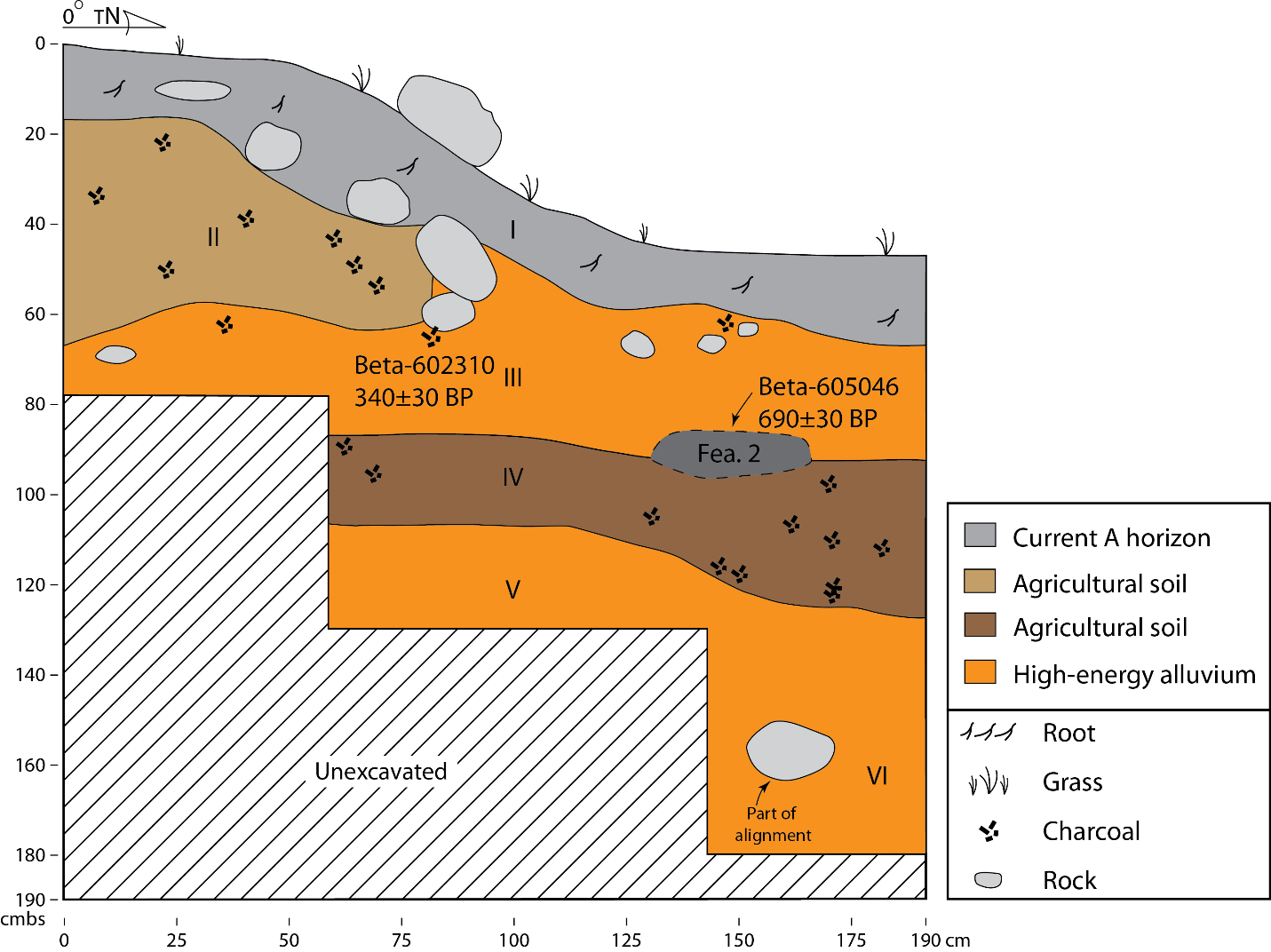 SF 6. Stratigraphic profile of Trench 7. Beta-620796 is not shown because it was not taken from a location profiled.Trench 8 and STP2 (see SF 7): The construction dates for two architectural elements, a buried retaining wall and subsequent surface retaining wall, were estimated. These two elements document two building phases for the terrace retaining wall. The date for the buried retaining wall (initial construction of the terrace edge) is based on one radiocarbon determination (Beta-602312) from Trench 8. That dating sample was taken from immediately beneath the basal stone of the buried feature and provides a TPQ for feature construction. The date for the surface retaining wall, which is essentially a veneer built along the buried retaining wall, is based on one radiocarbon determination (Beta-411588; see Filimoehala et al. 2015) from an adjacent test pit (STP2) excavated against the surface retaining wall (after methods in McElroy 2007). The single determination from STP2 provides a TPQ for the construction of the surface retaining wall and acts as a TAQ for the construction of the buried wall in Trench 8.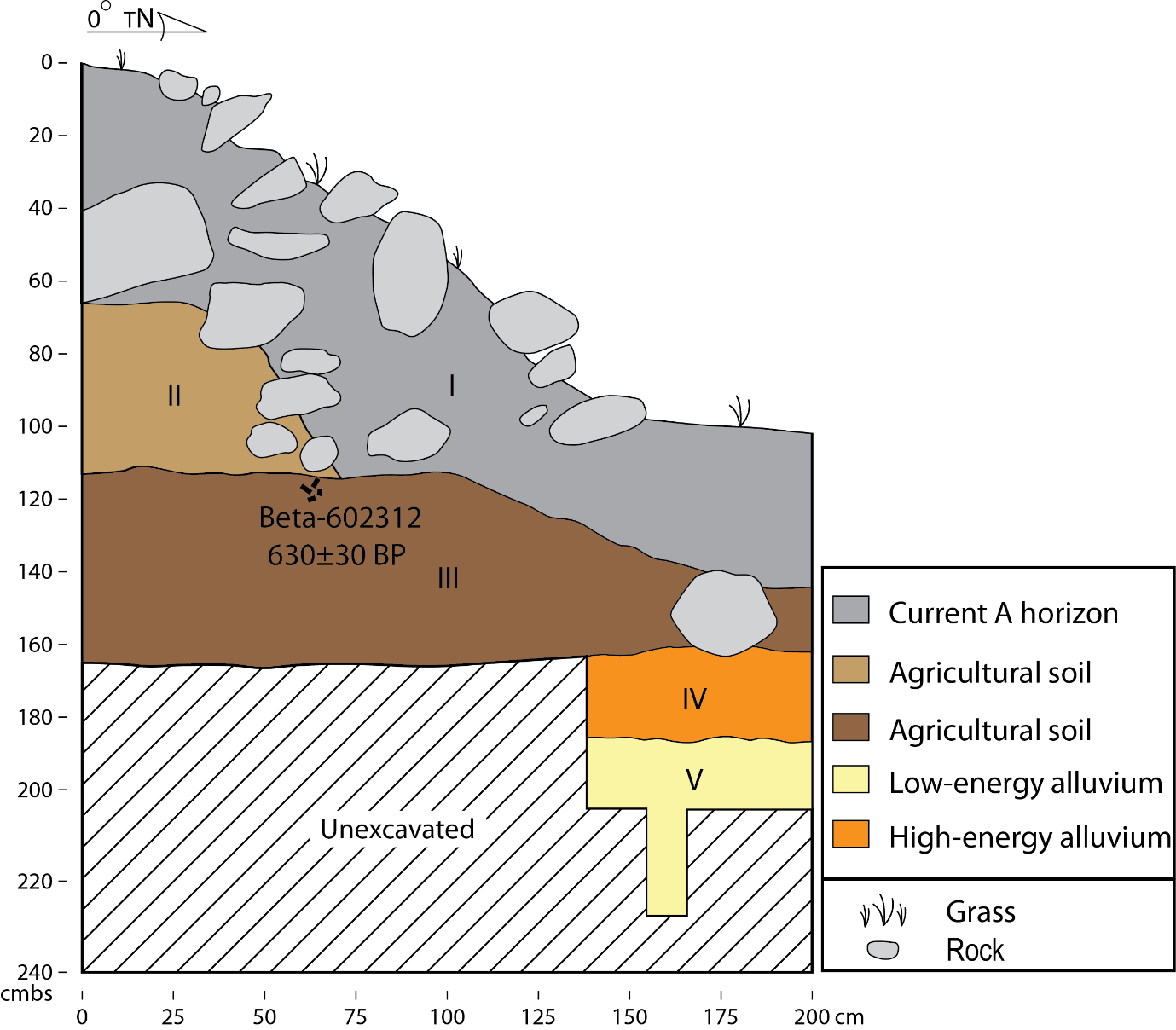 SF 7. Stratigraphic profile of Trench 8.Trench 9 (see SF 8): The construction dates of two architectural elements were estimated for this trench, a surface and buried retaining wall, using two determinations. Beta-602313 was taken from immediately beneath the basal stones of the buried retaining wall, at the interface between a rocky sandy clay loam (Layer V, alluvial deposit) and a silty clay (Layer IVa, agricultural embankment), while Beta-602311 was taken from immediately below the basal stones of the surface retaining wall in a silty clay (Layer III, agricultural embankment). The former date acts as a TPQ for the construction of the buried retaining wall. The latter date may act as a TAQ for the construction of the buried retaining wall, and both dates act as TPQs for the construction of the surface retaining wall. The date from immediately below the surface retaining wall is used as a TAQ in our Bayesian model given the age-depth consistency within the trench. 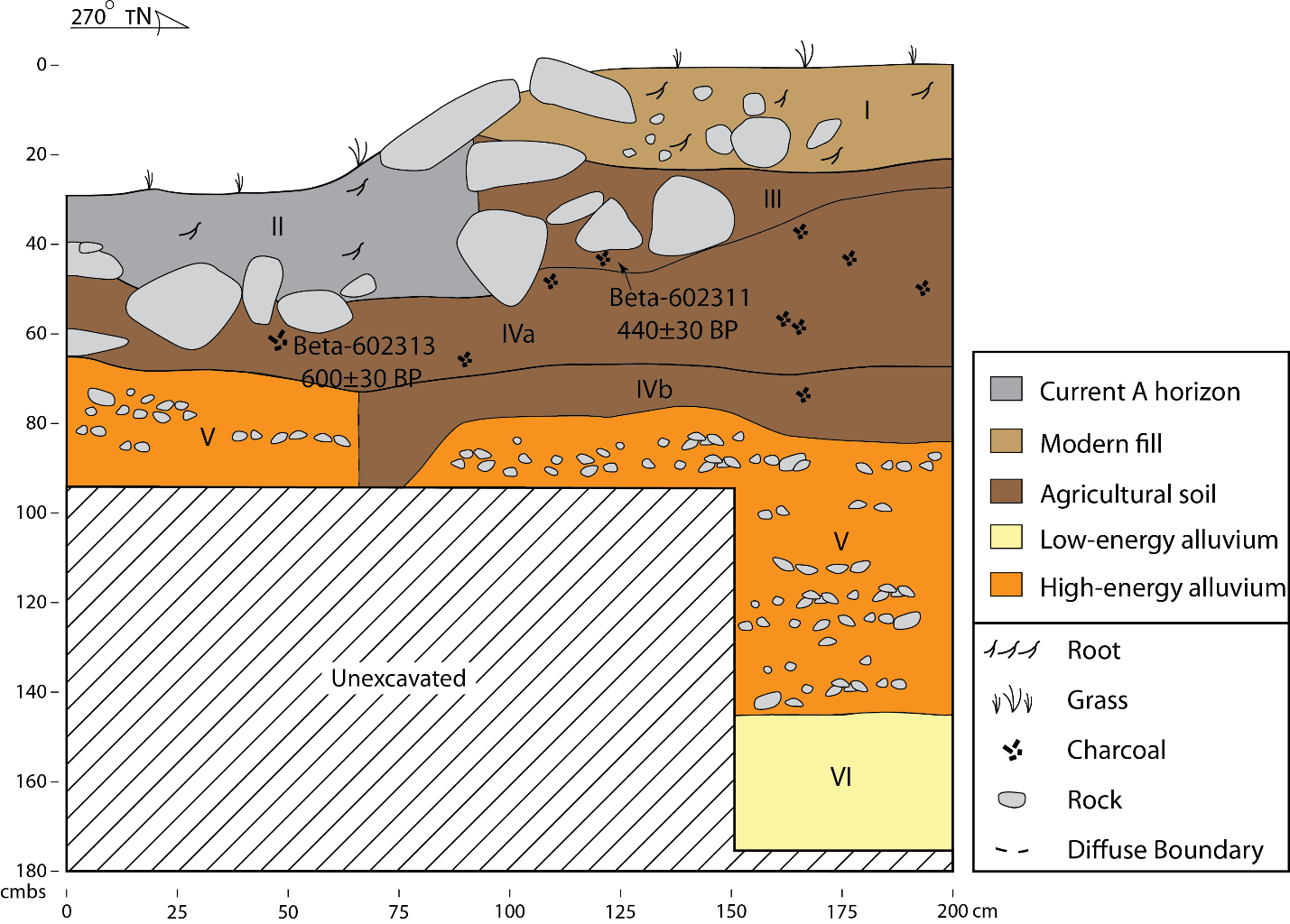 SF 8. Stratigraphic profile of Trench 9.Construction of Bayesian model for changing depositional environmentExcavations in the lo‘i uncovered a marked transition in the depositional environment from one characterised by the fluvial transport of large clastics and sandy sediments to one characterized by the fluvial and colluvial deposition of fine sediments. This transition was noted in all excavated units; evidence of agricultural activities, as is expected, was largely found in deposits of fine sediments but the early infrastructure was identified in deposits indicative of higher energy fluvial activity. Depositional change would affect the suitability of the environment for cultivation, with the environment becoming more suitable following the high-to-low energy change. Given the presence of radiocarbon determinations from both high- and low-energy depositional environments, we constructed a two-phase sequence in our Bayesian model to estimate the date of transition between depositional environments. The structure of the sequence assumes that such a change occurred across the site at roughly the same time. Radiocarbon determinations were grouped by the depositional environment within which they were found. Three were associated with high-energy fluvial deposits while eleven were associated with the deposition of fine sediments. The model structure is as follows:Boundary (Begin Alluvium) > Phase (Alluvium) > Boundary (Depositional Change) > Phase (Agriculture)Adaptation of Bayesian Model Presented in Morrison et al. (2022)Estimates for the development of infrastructure along one colluvial slope in Punaluʻu have already been accomplished (Morrison et al. 2022). We incorporated the code from this prior work and adapted it to increase its comparability. The structure of the code was generally left as is, with the exception of replacing the prior constraint with the universal TPQ employed in the lo‘i sequence. Furthermore, outlier models were applied to each date in the fashion we describe above. These revisions did not change the results described in Morrison et al. (2022) in any meaningful way.Construction of Tempo PlotsTempo plots were constructed using methods described in Morrison et al. (2022). The MCMC output generated in Oxcal by running the Bayesian model was exported as a .csv and used as the input to construct the tempo plot (see ST. 2). We used only events of feature construction to develop graphics in ArchaeoPhases. The tempo_plot function of ArchaeoPhases was used in RStudio to produce the tempo plot. Tempo plots summarise the occurrence of archaeological events (Dye 2016). The slope of the tempo plot highlights the pace of change of some phenomenon. In this case, the slope of the tempo plot reflects the changing pace of loʻi construction. Default settings were used, which includes a 95% confidence interval. Three tempo plots were generated based on three different comparative events important to understanding habitat suitability. The first uses the date of island settlement by Polynesians, the second uses the change in depositional environment, and the third uses the introduction of sweet potato into the archipelago (Ladefoged et al. 2005). The first of these plots is presented in the main text while the other two are provided below (SF 9, 10).The full R script is provided below. Assessment of model performance, model stability, and potential outliersWe assess model performance with the OxCal indices, Amodel and Aoverall, generated during calibration of the no-outlier models, which we ran five times. These indices are meaningless when an outlier model is included in the calibration. Both indices are at or near the recommended threshold value of 60.0 during a run of the no-outlier model. During the final run of the five for the no-outlier model the Amodel index was 61.7 and the Aoverall index was 60.9. We interpret these results to mean that fit of data and model is acceptable, and that the calibrations are yielding reliable results.The calibrations with the Christen (1994) outlier model and the no-outlier model each identify a potential outlier, Beta-45363. The date has a lower agreement than recommended, with an A value of 54.7 during calibration of the no-outlier model. This age determination is used to estimate Polynesian discovery and does not derive from Punalu‘u. The posterior outlier probabilities estimated during calibration with the Christen (1994) outlier model range from 0.06 to 0.35, with most values clustering between 0.06 and 0.21. The single potential outlier with a posterior outlier probability of 0.35 is Beta-411589, which was modeled and reported by Morrison et al. (2022). None of the age determinations from the Punalu‘u lo‘i were flagged as potential outliers during calibration. We interpret these results to indicate field procedures were sufficient to identify intrusive materials and that the materials submitted for radiocarbon dating from the lo‘i excavations are reliably associated with the contexts from which they derive.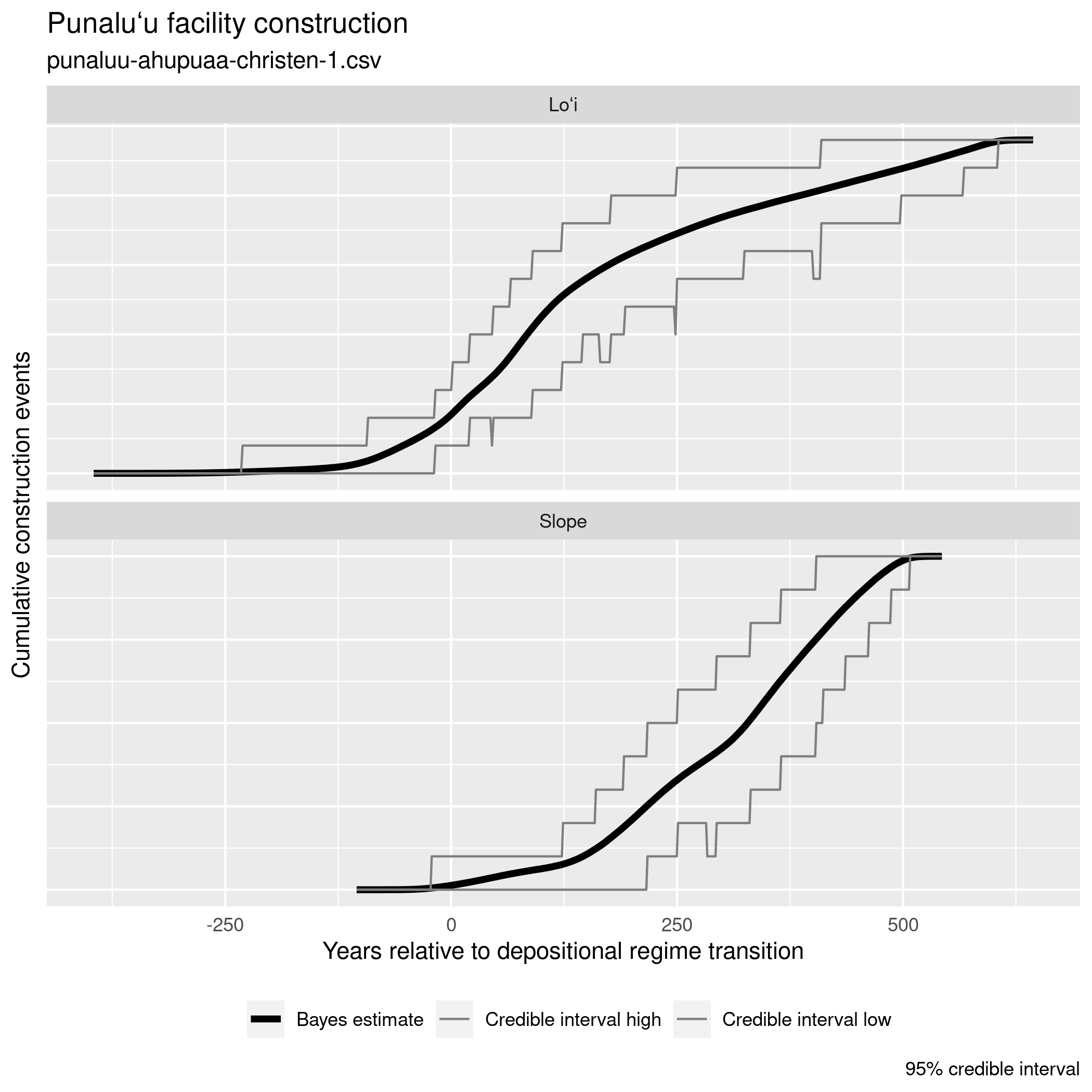 SF 9. The relationship between infrastructural construction and changing depositional environments along the alluvial terrace.The stability of results over 5 independent calibrations of the outlier model was assessed with the estimate_range() function distributed with the ArchaeoPhases software package (ST 3). In every case, estimate means and medians vary 21 years or less, a value less than the laboratory standard deviation of any age determination in the calibration. As might be expected, variability is greater in the early and, especially, late tails of the estimates. The estimate for the upper 95% credible interval for the Trench 9 upper lo‘i wall construction is 70 years and for the Trench 3 retaining wall construction is 44 years. The third quantile of the estimate for the Trench 6 surface lo‘i construction is 46 years. These are the extreme variability values. All other statistics for estimates vary 30 years or less across calibrations. We interpret these results to mean that the calibration results are stable and reliable. 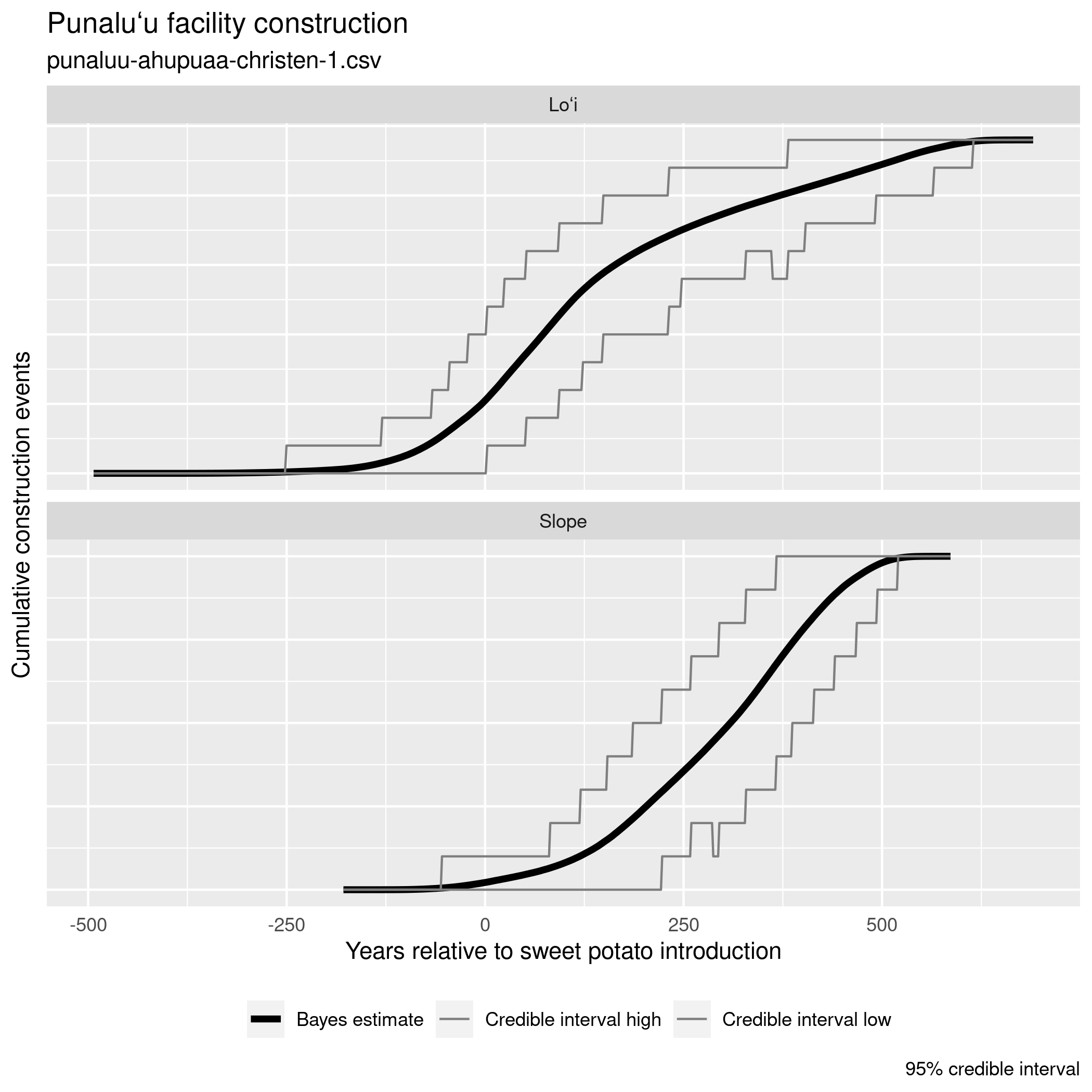 SF 10. The relationship between infrastructural construction and the introduction of sweet potato.ReferencesAthens, J.S., T.M. Rieth & T.S. Dye. 2014. A paleoenvironmental and archaeological model-based age estimate for the colonization of Hawai‘i. American Antiquity 79: 144–55.Bronk Ramsey, C. 2009. Bayesian analysis of radiocarbon dates. Radiocarbon 51: 337–60Christen, J.A. 1994. Summarizing a set of radiocarbon determinations: a robust approach. Applied Statistics 43: 489–503.Dee, M.W. & C. Bronk Ramsey. 2014. High-precision Bayesian modeling of samples susceptible to inbuilt age. Radiocarbon 56: 83–94.Dye, T.S. 2016. Long-term rhythms in the development of Hawaiian social stratification. Journal of Archaeological Science 71: 1–9.Filimoehala, C.W., M. J. Tomonari-Tuggle, T.M. Rieth & D. Filimoehala. 2015. Archaeological Inventory Survey of Punalu‘u Valley, Makaua, Punalu‘u, and Wai‘ono Ahupua‘a, Ko‘olaupoko Moku, O‘ahu; TMK (1) 5-3-001:041; (1) 5-3-003:001 (Portion); (1) 5-3-004:005, 007, 013, 018 (Portion), 019; (1) 5-3-007:023 (Portion); and (1) 5-3-011:001 (Portion). Prepared for Kamehameha Schools. Ladefoged, T.N., M.W. Graves & J.H. Coil. 2005. The introduction of sweet potato in Polynesia: early remains from Hawaiʻi. Journal of the Polynesian Society 114: 359–73.McElroy, W.K. & S. Eminger. 2013. Revised Draft Archaeological Inventory Survey in Punalu‘u Ahupua‘a, Ko‘olauloa District, Island of O‘ahu. Prepared for Kamehameha Schools.Morrison, A. et al. 2022. Colluvial slope agriculture in context: an extensive agricultural landscape along the slopes of Punalu‘u Valley, O‘ahu Island, Hawai‘i. Journal of Island and Coastal Archaeology.Philippe A, M. Vibet & T.S. Dye. 2017. ArchaeoPhases: post-processing of the Markov Chain simulated by ‘ChronoModel’, ‘Oxcal’ or ‘BCal’. R Package Version 1.Reimer, P.J. et al. 2020. IntCal20 Northern Hemisphere radiocarbon age calibration curve (0-55 cal kBP). Radiocarbon 62: 725–57.Rieth, T.M., S. Quintus, C.W. Filimoehala, D. Filimoehala & T.S. Dye. 2021. Archaeological data recovery at Site 50-80-06-2936, Punalu’u Ahupua‘a, Ko‘olauloa Moku, O‘ahu. Report prepared for Kamehameha Schools, Wahi Kūpuna Program.ST 1. Radiocarbon dates from Punaluʻu. All dates from the irrigated facility are reported for the first time here while those from the colluvial slopes were reported first in Morrison et al. (2022). Dates were calibrated in Oxcal 4.4 (Bronk Ramsey 2009) using the IntCal20 (Reimer et al. 2020).ST 2. Statistical summaries of the MCMC output generated by the Bayesian model.ST 3.  Variability in years of parameter estimates across five calibrations.Oxcal codePlot("punaluu-ahupuaa-christen.oxcal") {  Curve("Atmospheric","intcal20.14c");  Outlier_Model("Christen", N(0,2), 0, "s");  Sequence("Hawaii colonization")  {   Boundary("Start");   Phase("Pre-colonization")   {    R_Date("Beta-83313", 1120, 60)    {     Outlier("Christen", 0.1);    };    R_Date("Wk-15982", 993, 45)    {     Outlier("Christen", 0.1);    };   };   Boundary("Discovery (2022)");   Phase("Post-colonization")   {    C_Date("KOU CS-5a", 1099, 8);    R_Date("Wk-19312", 568, 38)    {     Outlier("Christen", 0.1);    };    R_Date("Wk-19313", 463, 31)    {     Outlier("Christen", 0.1);    };    R_Date("Beta-135125", 440, 40)    {     Outlier("Christen", 0.1);    };    R_Date("Beta-42172", 865, 80)    {     Outlier("Christen", 0.1);    };    R_Date("Beta-310824", 430, 30)    {     Outlier("Christen", 0.1);    };    R_Date("Beta-343212", 690, 30)    {     Outlier("Christen", 0.1);    };    R_Date("Beta-5613", 600, 110)    {     Outlier("Christen", 0.1);    };    R_Date("NOSAMS-0809-26", 690, 35)    {     Outlier("Christen", 0.1);    };    R_Date("Beta-339778", 570, 30)    {     Outlier("Christen", 0.1);    };    R_Date("Beta-208143", 580, 40)    {     Outlier("Christen", 0.1);    };    R_Date("Beta-101871", 720, 40)    {     Outlier("Christen", 0.1);    };    R_Date("Beta-101872", 670, 40)    {     Outlier("Christen", 0.1);    };    R_Date("Beta-260904", 580, 40)    {     Outlier("Christen", 0.1);    };    R_Date("Beta-138980", 440, 40)    {     Outlier("Christen", 0.1);    };    R_Date("Beta-150615", 730, 50)    {     Outlier("Christen", 0.1);    };    R_Date("Beta-233042", 440, 40)    {     Outlier("Christen", 0.1);    };    R_Date("Beta-150620", 420, 50)    {     Outlier("Christen", 0.1);    };    R_Date("Beta-251247", 450, 40)    {     Outlier("Christen", 0.1);    };    R_Date("Wk-19311", 781, 38)    {     Outlier("Christen", 0.1);    };    R_Date("Wk-19310", 696, 35)    {     Outlier("Christen", 0.1);    };    R_Date("Beta-135126", 640, 40)    {     Outlier("Christen", 0.1);    };    R_Date("Beta-260905", 400, 40)    {     Outlier("Christen", 0.1);    };    R_Date("Beta-45363", 1060, 80)    {     Outlier("Christen", 0.1);    };    R_Date("Beta-28136", 840, 40)    {     Outlier("Christen", 0.1);    };    R_Date("Beta-28135", 650, 40)    {     Outlier("Christen", 0.1);    };    R_Date("CAMS-25560", 1030, 60)    {     Outlier("Christen", 0.1);    };    R_Date("CAMS-26396", 990, 50)    {     Outlier("Christen", 0.1);    };    R_Date("CAMS-25561", 680, 50)    {     Outlier("Christen", 0.1);    };    R_Date("SR-5081", 460, 50)    {     Outlier("Christen", 0.1);    };    R_Date("SR-5085", 650, 50)    {     Outlier("Christen", 0.1);    };    R_Date("SR-5080", 740, 50)    {     Outlier("Christen", 0.1);    };    R_Date("SR-5082", 990, 130)    {     Outlier("Christen", 0.1);    };   };   Boundary("End");  };  Phase("I. batatas")  {   Date("=Beta-208143");   First("Ipomoea batatas");  };  Sequence("Punaluu Loʻi")  {   Date("=Discovery (2022)");   Phase("Loʻi Infrastructural Construction")   {    Sequence("Trench 1 and 2")    {     Boundary("Trench 1/2 Start");     R_Date("Beta-602309", 800, 30)     {      Outlier("Christen", 0.1);     };     Boundary("Trench 1 Lower Loʻi Wall Construction");     Sequence("Trench 2")     {      Phase()      {       R_Date("Beta-605045", 580, 30)       {        Outlier("Christen", 0.1);       };       R_Date("Beta-302308", 540, 30)       {        Outlier("Christen", 0.1);       };      };      Boundary("Trench 2 Surface Loʻi Wall Construction");     };     Boundary("Trench 1 Surface Loʻi Wall Construction");    };    Sequence("Trench 8")    {     R_Date("Beta-602312", 630, 30)     {      Outlier("Christen", 0.1);     };     Boundary("Trench 8 Early Loʻi Wall Construction");     R_Date("Beta-411588", 150, 30)     {      Outlier("Christen", 0.1);     };     Boundary("STP 2 Loʻi Retaining Wall Construction");    };    Sequence("Trench 9")    {     Boundary("Trench 9 Start");     R_Date("Beta-602313", 600, 30)     {      Outlier("Christen", 0.1);     };     Boundary("Trench 9 Lower Loʻi Wall Construction");     R_Date("Beta-602311", 440, 30)     {      Outlier("Christen", 0.1);     };     Boundary("Trench 9 Upper Loʻi Wall Construction");    };    Sequence("Trench 3")    {     Boundary("Trench 3 Start");     Phase("Trench 3 TPQ")     {      R_Date("Beta-605047", 540, 30)      {       Outlier("Christen", 0.1);      };      R_Date("Beta-605044", 570, 30)      {       Outlier("Christen", 0.1);      };     };     Boundary("Trench 3 Loʻi Retaining Wall Construction");    };    Sequence("Trench 7")    {     Boundary("Trench 7 Alluvial Loʻi Alignment");     R_Date("Beta-620796", 620, 30)     {      Outlier("Christen", 0.1);     };     R_Date("Beta-605046", 690, 30)     {      Outlier("Christen", 0.1);     };     R_Date("Beta-602310", 340, 30)     {      Outlier("Christen", 0.1);     };     Boundary("Trench 7 Surface Loʻi Wall Construction");    };    Sequence("Trench 4")    {     Boundary("Trench 4 Start");     R_Date("Beta-620794", 340, 30)     {      Outlier("Christen", 0.1);     };     Boundary("Trench 4 Surface Loʻi Wall Construction");    };    Sequence("Trench 6")    {     Boundary("Trench 6 Start");     R_Date("Beta-620795", 560, 30)     {      Outlier("Christen", 0.1);     };     Boundary("Trench 6 Surface Loʻi Wall Construction");    };   };   C_Date(1950, 1);  };  Phase("Hillslope Infrastructure Construction")  {   Sequence("Feature B-B")   {    Date("=Discovery (2022)");    Boundary("Feature B-B Start");    Phase("Feature B-B TPQ")    {     R_Date("Beta-514259", 610, 30)     {      Outlier("Christen", 0.1);     };    };    Boundary("Feature B-B Construction");    Phase("Feature B-B TAQ")    {     Date("=Feature 33 Construction");    };    Before("AD 1848")    {     C_Date(1848, 0.01);    };   };   Sequence("Feature 33")   {    Date("=Discovery (2022)");    Boundary("Feature 33 Start");    Phase("Feature 33 TPQ")    {     R_Date("Beta-514258", 390, 30)     {      Outlier("Christen", 0.1);     };    };    Boundary("Feature 33 Construction");    Before("AD 1848")    {     C_Date(1848, 0.01);    };   };   Sequence("Feature D")   {    Date("=Discovery (2022)");    Boundary("Feature D Start");    Phase("Feature D TPQ")    {     R_Date("Beta-556928", 350, 30)     {      Outlier("Christen", 0.1);     };    };    Boundary("Feature D Construction");    Phase("Feature D TAQ")    {     Date("=Feature U Construction");     Date("=-2927 Paving Construction");    };    Before("AD 1848")    {     C_Date(1848, 0.01);    };   };   Sequence("-2927 Paving")   {    Date("=Discovery (2022)");    Boundary("-2927 Paving Start");    Phase("-2927 Paving TPQ")    {     R_Date("Beta-556929", 970, 30)     {      Outlier("Christen", 0.1);     };     R_Date("Beta-556930", 690, 30)     {      Outlier("Christen", 0.1);     };     Date("=Feature D Construction");    };    Boundary("-2927 Paving Construction");    Phase("-2927 Paving TAQ")    {     R_Date("Beta-548831", 340, 30)     {      Outlier("Christen", 0.1);     };     R_Date("Beta-548832", 380, 30)     {      Outlier("Christen", 0.1);     };     R_Date("Beta-548837", 260, 30)     {      Outlier("Christen", 0.1);     };    };    Before("AD 1848")    {     C_Date(1848, 0.01);    };   };   Sequence("Feature H-D South")   {    Date("=Discovery (2022)");    Boundary("Feature H-D South Start");    Phase("Feature H-D South TPQ")    {     R_Date("Beta-514256", 270, 30)     {      Outlier("Christen", 0.1);     };     R_Date("Beta-514257", 450, 30)     {      Outlier("Christen", 0.1);     };    };    Boundary("Feature H-D South Construction");    Before("AD 1848")    {     C_Date(1848, 0.01);    };   };   Sequence("Feature H-D North")   {    Date("=Discovery (2022)");    Boundary("Feature H-D North Start");    Phase("Feature H-D North TPQ")    {     R_Date("Beta-514260", 300, 30)     {      Outlier("Christen", 0.1);     };    };    Boundary("Feature H-D North Construction");    Before("AD 1848")    {     C_Date(1848, 0.01);    };   };   Sequence("Feature J")   {    Date("=Discovery (2022)");    Boundary("Feature J Start");    Phase("Feature J TPQ")    {     R_Date("Beta-411591", 310, 30)     {      Outlier("Christen", 0.1);     };    };    Boundary("Feature J Construction");    Before("AD 1848")    {     C_Date(1848, 0.01);    };   };   Sequence("N Heiau Wall")   {    Date("=Discovery (2022)");    Boundary("N Heiau Wall Start");    Phase("N Heiau Wall TPQ")    {     R_Date("Beta-411589", 210, 30)     {      Outlier("Christen", 0.1);     };    };    Boundary("N Heiau Wall Construction");    Phase("N Heiau Wall TAQ")    {     Date("=Feature T Construction");     Date("=Feature U Construction");     C_Date("U-Th Date", 1783, 4);    };    Before("AD 1819")    {     C_Date("Religious Disruption", 1819, 0.01);    };   };   Sequence("Feature U")   {    Date("=Discovery (2022)");    Boundary("Feature U Start");    Phase("Feature U TPQ")    {     Sequence("Layer II/III (TP6)")     {      Phase("Layer III")      {       R_Date("Beta-548836", 320, 30);      };      Phase("Layer II")      {       R_Date("Beta-548833", 330, 30)       {        Outlier("Christen", 0.1);       };       R_Date("Beta-548834", 350, 30)       {        Outlier("Christen", 0.1);       };       R_Date("Beta-548835", 330, 30)       {        Outlier("Christen", 0.1);       };      };     };     Date("=N Heiau Wall Construction");     Date("=Feature D Construction");    };    Boundary("Feature U Construction");    Before("AD 1848")    {     C_Date(1848, 0.01);    };   };   Sequence("Feature T")   {    Date("=Discovery (2022)");    Boundary("Feature T Start");    Phase("Feature T TPQ")    {     R_Date("Beta-556931", 160, 30)     {      Outlier("Christen", 0.1);     };     Date("=N Heiau Wall Construction");    };    Boundary("Feature T Construction");    Before("AD 1848")    {     C_Date(1848, 0.01);    };   };   Sequence("Feature O")   {    Date("=Discovery (2022)");    Boundary("Feature O Start");    Phase("Feature O TPQ")    {     R_Date("Beta-411590", 110, 30)     {      Outlier("Christen", 0.1);     };    };    Boundary("Feature O Construction");    Before("AD 1848")    {     C_Date(1848, 0.01);    };   };  };  Sequence("Depositional regime")  {   Boundary("Alluvium start");   Phase("Alluvium")   {    Date("=Beta-602309");    Date("=Beta-605045");    Date("=Beta-620795");   };   Boundary("Regime change");   Phase("Agriculture")   {    Date("=Beta-602308");    Date("=Beta-602312");    Date("=Beta-602311");    Date("=Beta-605047");    Date("=Beta-605044");    Date("=Beta-620796");    Date("=Beta-605046");    Date("=Beta-602313");    Date("=Beta-411588");    Date("=Beta-602310");    Date("=Beta-620794");   };  };  MCMC_Sample("punaluu-ahupuaa-christen-4.csv", 20, 200000)  {   Phase("Report")   {    Date("=Ipomoea batatas");    Date("=Discovery (2022)");    Date("=Regime change");    Date("=Trench 1 Lower Loʻi Wall Construction");    Date("=Trench 2 Surface Loʻi Wall Construction");    Date("=Trench 1 Surface Loʻi Wall Construction");    Date("=Trench 8 Early Loʻi Wall Construction");    Date("=Trench 9 Lower Loʻi Wall Construction");    Date("=Trench 9 Upper Loʻi Wall Construction");    Date("=Trench 3 Loʻi Retaining Wall Construction");    Date("=Trench 7 Alluvial Loʻi Alignment");    Date("=Trench 7 Surface Loʻi Wall Construction");    Date("=STP 2 Loʻi Retaining Wall Construction");    Date("=Trench 4 Surface Loʻi Wall Construction");    Date("=Trench 6 Surface Loʻi Wall Construction");    Date("=Feature B-B Construction");    Date("=Feature 33 Construction");    Date("=Feature D Construction");    Date("=Feature H-D South Construction");    Date("=Feature H-D North Construction");    Date("=Feature J Construction");    Date("=N Heiau Wall Construction");    Date("=Feature U Construction");    Date("=Feature T Construction");    Date("=Feature O Construction");   };  }; };R Scriptlibrary(ArchaeoPhases)christen.file <- read_oxcal("punaluu-ahupuaa-christen.csv")col.list <- list(4:15, 16:25)name.vec <- list("Loʻi", "Slope")christen.results <- tempo_plot(data = christen.file, position = col.list, name = name.vec, title = "Punaluʻu facility construction", subtitle = "punaluu-ahupuaa-christen-1.csv", caption = "95% credible interval", file = "punaluu-ahupuaa-christen-v5.png", y_label = "Cumulative construction events", line_types = c("solid", "solid", "solid"), line_sizes = c(1.5, 0.5, 0.5))christen.regime.results <- tempo_plot(data = christen.file, position = col.list, name = name.vec, title = "Punaluʻu facility construction", subtitle = "punaluu-ahupuaa-christen-1.csv", caption = "95% credible interval", file = "punaluu-ahupuaa-christen-regime-v5.png", y_label = "Cumulative construction events", line_types = c("solid", "solid", "solid"), line_sizes = c(1.5, 0.5, 0.5), x_scale = "elapsed", elapsed_origin_position = 3, x_label = "Years relative to depositional regime transition")christen.uala.results <- tempo_plot(data = christen.file,position = col.list, name = name.vec, title = "Punaluʻu facility construction", subtitle = "punaluu-ahupuaa-christen-1.csv", caption = "95% credible interval", file = "punaluu-ahupuaa-christen-uala-v5.png", y_label = "Cumulative construction events", line_types = c("solid", "solid", "solid"),line_sizes = c(1.5, 0.5, 0.5), x_scale = "elapsed", elapsed_origin_position = 1, x_label = "Years relative to sweet potato introduction", x_max = 625)Irrigated FacilityIrrigated FacilityIrrigated FacilityIrrigated FacilityIrrigated FacilityIrrigated FacilityIrrigated FacilityIrrigated FacilityIrrigated FacilityBeta NumberTrenchLocationTaxonCRA (BP)13C/12C Ratio (‰)Unmodelled Calibrated AgeRelationship to InfrastructureRelationship to Depositional Change6023091Under Basal Stone of Buried Wallcf. Nestegis sandwicensis800±30-25.1AD 1180-1189 (1.8%), 1210-1279 (93.7%)TPQ of T1 Buried WallHigh Energy Alluvial6023082Under Basal Stones of Surface Wallcf. Sideroxylon polynesicum540±30-28.5AD 1322-1356 (26%), 1391-1437 (69.5%)TPQ of T2 Surface Wall and TAQ of T1 Buried WallFine Sediments6050452Stratigraphically Above Buried Alignmentcf. Bidens sp.580±30-24.6AD 1305-1365 (64.6%), 1383-1419 (30.9%)TAQ for T1 Buried wall. TPQ for T2 WallHigh Energy Alluvial6050473Under Basal Stones of Surface WallAleurites moluccana endocarp540±30-25.5AD 1322-1356 (26%), 1391-1437 (69.5%)TPQ for T3Fine Sediments6050443Under Basal Stones of Surface Wallcf. Psychotria sp.570±30-25.7AD 1306-1364 (57.7%), 1385-1424 (37.7%)TPQ for T3Fine Sediments6207944Under Basal Stones of Surface WallIndeterminate hardwood340±30-27.4AD 1474-1638TPQ for T4 Surface wallFine Sediments6207956Stratigraphically Below Surface WallIndeterminate hardwood560±30-27.6AD 1312-1362 (48.6%), 1387-1428 (46.9%)TPQ for T6 Surface wall and buried wallHigh Energy Alluvial6023107Under Basal Stones of Surface Wallcf. Syzygium malaccense340±30-24AD 1474-1638TPQ of T7 Buried WallFine Sediments6207967Stratigraphically Above Buried Alignmentcf. Scaevola sericea620±30-26.5AD 1296-1400TPQ for surface wall. Probable TAQ for buried wallFine Sediments6050467Stratigraphically Above Buried Alignmentcf. Nestegis sandwicensis690±30-29AD 1272-1317 (65.8%), 1360-1389 (29.6%)TPQ for T7 Surface Wall, TAQ for earlier wallFine Sediments6023128Under Basal Stones of Buried Wallcf. Sideroxylon polynesicum630±30-27.6AD 1293-1398TPQ of T8 Surface WallFine Sediments6023119Under Basal Stones of Surface Wallcf. Euphorbia sp.440±30-9.9AD 1419-1495 (94.2%), 1602-1610 (1.3%)TPQ of T9 Surface Wall and TAQ of T9 Buried WallFine Sediments6023139Under Basal Stones of Buried WallIndeterminate hardwood600±30-24.1AD 1301-1371 (71%), 1377-1408 (24.5%)TPQ of T9 Buried WallFine Sediments411588STP2Under Basal Stones of Surface Wallcf. Psychotria sp.150±30-24.1AD 1667-1783 (42.7%), 1796-1895 (33.9%), 1903- (18.9%)STP TPQFine SedimentsColluvial SlopesColluvial SlopesColluvial SlopesColluvial SlopesColluvial SlopesColluvial SlopesColluvial SlopesColluvial SlopesBeta NumberFeatureLocationTaxonCRA (BP)13C/12C Ratio (‰)Unmodelled Calibrated AgeRelationship to Infrastructure51425833Under Basal Stones of Surface WallArtocarpus altilis390±30-24.9AD 1442-1524 (67.1%), 1571-1631 (28.4%)TPQ for the construction of terrace wall in Field 1; date for Poly. plant introduction and arboriculture in Punalu‘u514259B-BUnder Basal Stones of Surface WallNothocestrum sp.610±30-25.7AD 1299-1404TPQ for the construction of linear mound in Field 1514256H-D (South)Under Basal Stones of Surface WallAleurites moluccana endocarp270±30-25.8AD 1510-1593 (43%), AD 1618-1669 (45.7%), AD 1781-1798 (6.7%)TPQ for the construction of linear mound in Field 6; date for Poly. plant introduction and arboriculture in Punalu‘u514257H-D (South)Under Basal Stones of Surface WallArtocarpus altilis450±30-25.5AD 1412-1480TPQ for the construction of linear mound in Field 6; date for Poly. plant introduction and arboriculture in Punalu‘u514260H-D (North)Under Basal Stones of Surface WallXylosma hawaiiense300±30-25.6AD1495-1602 (69.4%), AD 1610-1656 (26%)TPQ for the construction of linear mound in Field 6411591JUnder Basal Stones of Surface WallPsychotria sp.310±30-26.2AD 1490-1649TPQ for the construction of terrace feature411590OUnder Basal Stones of Surface WallPsychotria sp.110±30-26.4AD 1682-1738 (25.7%), AD1754-1762 (1.1%), AD 1801-1938 (68.6%)TPQ for the construction of terrace feature411589HeiauUnder Basal Stones of Surface Wallcf. Dodonaea viscosa210±30-27.4AD 1642-1690 (30.8%), 1728-1809 (53.6%), AD 1923- (11.1%)TPQ for the construction of heiau556931TUnder Basal Stones of Surface WallWikstroemia sp.160±30-24.9AD 1663-1708 (16.8%), 1719-1786 (31.5%), 1792-1820 (10%), 1832-1893 (17.7%), 1906- (19.5%)TPQ for the construction of linear mound abutting heiau548833UUnder Basal Stones of Surface WallAleurites moluccana endocarp330±30-25AD 1480-1640TPQ for construction of the terrace (Fea. U); direct date on a Poly. introduction548834UUnder Basal Stones of Surface WallAcacia koa350±30-26.5AD 1461-1530 (39.7%), 1539-1636 (55.7%)TPQ for construction of the terrace (Fea. U)548835UUnder Basal Stones of Surface WallCocos nucifera endocarp330±30-24.5AD 1480-1640TPQ for construction of the terrace (Fea. U); direct date on a Poly. introduction548836UUnder Basal Stones of Surface WallAcacia koa320±30-26.1AD 1484-1644TPQ for construction of the terrace (Fea. U)556928DUnder Basal Stones of Surface WallAleurites moluccana endocarp350±30-25AD 1461-1530 (39.7%), 1539-1636 (55.7%)TPQ for enclosure wall (Fea. D); direct date on Poly. introduction548831DAbove Buried PavingArtocarpus altilis340±30-25.6AD 1474-1638TAQ for buried pavement; direct date on a Poly. introduction548832DAbove Buried PavingBidens sp.380±30-27.6AD 1447-1525 (59.1 %), 1588-1632 (36.3%)TAQ for buried pavement556930DBelow Buried PavingDiospyros sandwicensis690±30-24.6AD 1272-1317 (65.8%), 1360-1389 (29.6%)TPQ for buried pavement548837DAbove Buried PavingIndeterminate monocot260±30-10.8AD 1515-1591 (29.4 %), 1620-1674 (52.6%), 1767-1800 (13.5%)TAQ for buried pavement556929DBelow Buried PavingIndeterminate charcoal970±30-25.3AD 1022-1159TPQ for buried pavementMeanStandard DeviationLower Credible Interval (95%)Upper Credible Interval (95%)Trench 7 Alluvial Loʻi Alignment      12807911051382Trench 1 Lower Loʻi Wall Construction 12882612381334Depositional Regime change 13411313151365Trench 9 Lower Loʻi Wall Construction    14153313491469Trench 2 Surface Loʻi Wall Construction143910613141669Trench 3 Loʻi Retaining Wall Construction  147311013311740Trench 6 Surface Loʻi Wall Construction  149017713051887Trench 9 Upper Loʻi Wall Construction  152510714071792Trench 1 Surface Loʻi Wall Construction  151115413261858Trench 8 Surface Loʻi Wall Construction  162014313671863Trench 7 Surface Loʻi Wall Construction  161711314591869Trench 4 Surface Loʻi Wall Construction  170512515191949STP 2 Loʻi Retaining Wall Construction  18507217151951Feature B-B Construction     144810513021675Feature D Construction     15273214671587N Heiau Wall Construction   16536615251764Feature 33 Construction   166310714901848Feature H-D South Construction   16719215341847Feature J Construction      16779115381848Feature H-D North Construction  16808915431848Feature U Construction  16887215571815Feature T Construction  17514216831819Feature O Construction  17804617061848meanq1medianq3ci.infci.supIpomoea batatas001010Discovery (2022)365361Regime change111021Trench 1 Lower Lo‘i Wall Construction111032Trench 2 Surface Lo‘i  Wall Construction1461222233Trench 1 Surface Lo‘i  Wall Construction27142548528Trench 8 Early Lo‘i  Wall Construction81313633Trench 9 Lower Lo‘i  Wall Construction120113Trench 9 Upper Lo‘i  Wall Construction112517853Trench 3 Lo'i Retaining Wall Construction6127727Trench 7 Alluvial Lo‘i  Alignment61042103Trench 7 Surface Lo‘i  Wall Construction95816420STP 2 Lo'i Retaining Wall Construction344230Trench 4 Surface Lo‘i  Wall Construction11816161513Trench 6 Surface Lo‘i  Wall Construction1131027211Feature B-B Construction104717223Feature 33 Construction1116151271Feature D Construction222234Feature H-D South Construction544822Feature H-D North Construction324520Feature J Construction222210N Heiau Wall Construction261162Feature U Construction372283Feature T Construction122220Feature O Construction011010